Planning notes 26/5/2020Jubilee Parade Chalets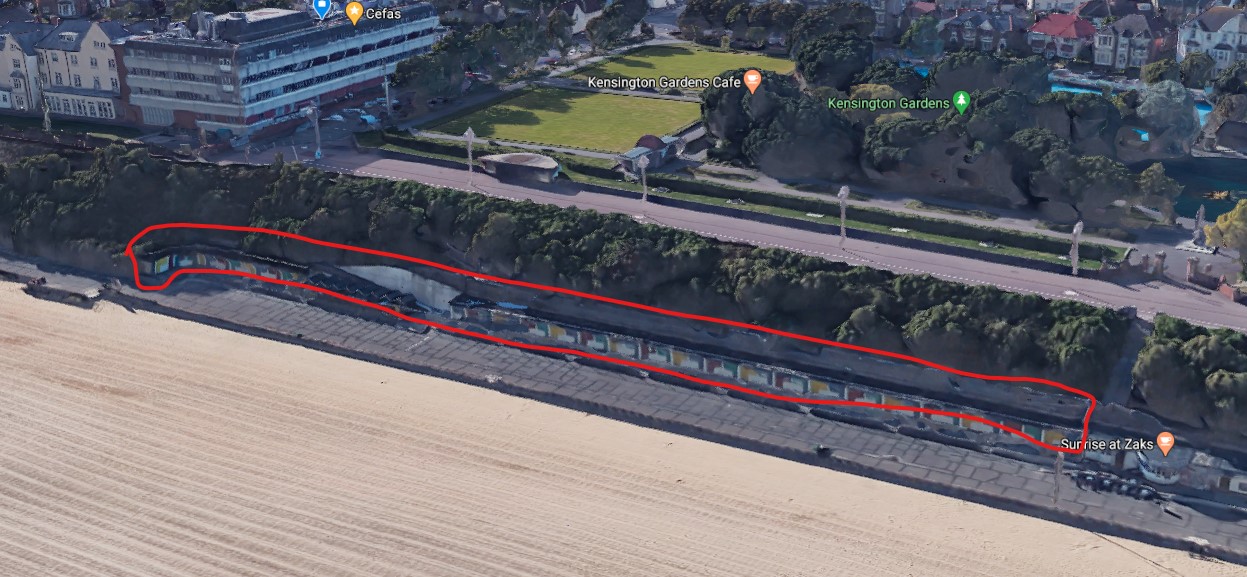 Public objection from Mr King: Poor design with lack of consideration for full impact of proposal, particularly visual impact on views from Jubilee Parade and the promenade. No account of historic or heritage values or concerns. No expert heritage advice on an original piece of seaside architecture.Note that these designs cover the demolition of the site, but not the reconstruction. Site is not listed, and is outside the bounds of the South Lowestoft Conservation Area.5-6 Bevan Street East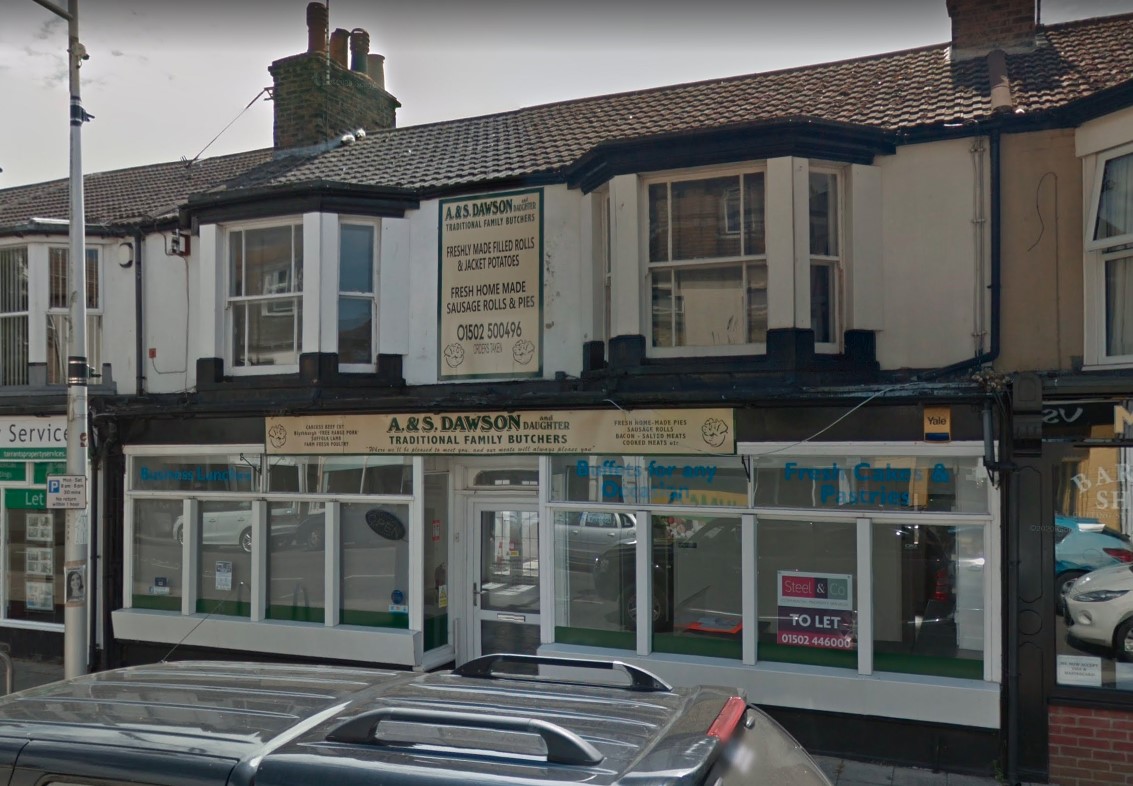 158 Yarmouth Road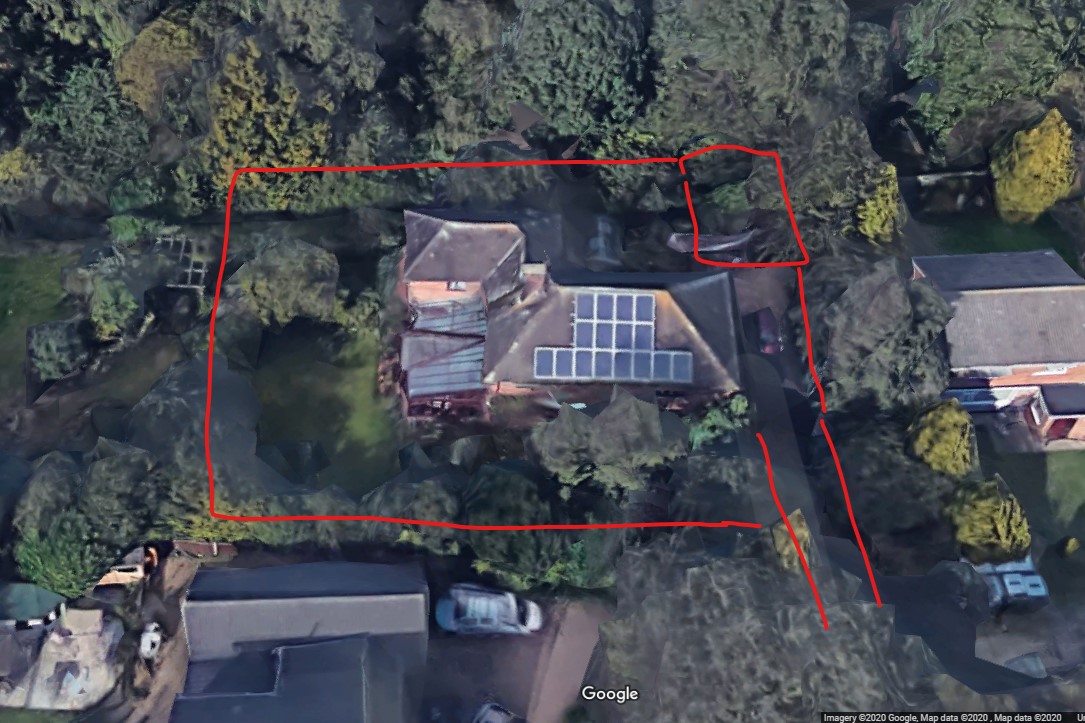 This is a building set well back from Yarmouth Road, with a long driveway. Proposal is to replace tree at top right of site with a garage, in line with the driveway and site access.49 Edgerton Road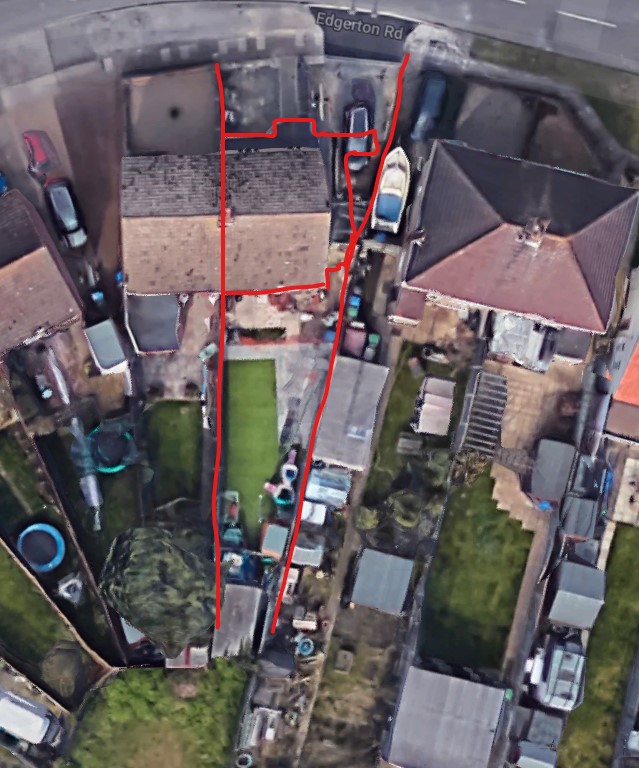 A side extension which makes full use of the width of the plot. No neighbour objection recorded.22 Pinebanks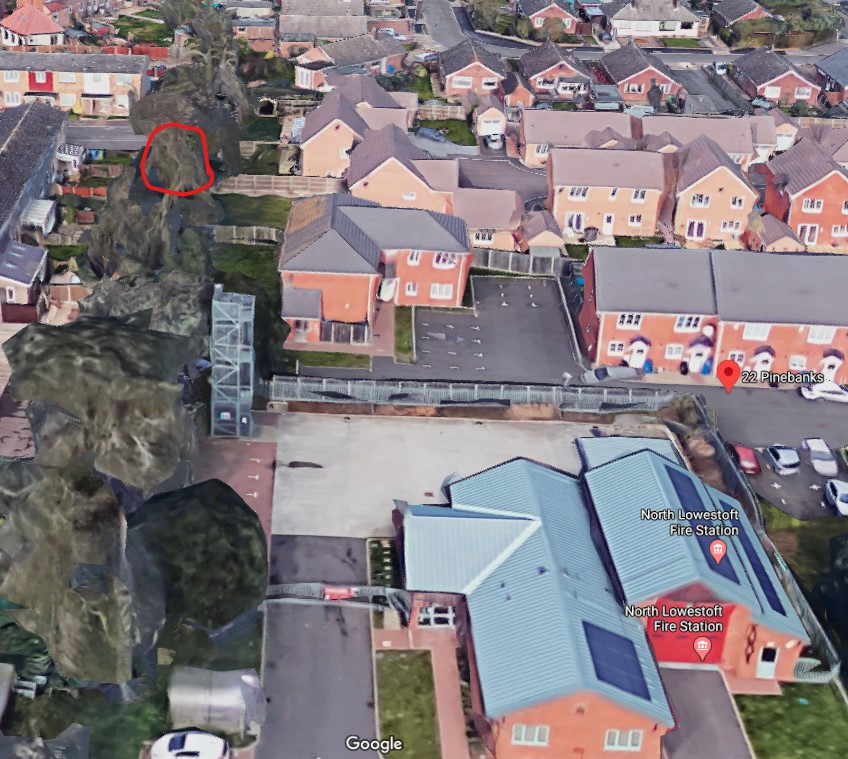 Difficult to get a photo of this one, but it is in the line of trees west of North Lowestoft Fire Station.Jubilee Parade Chalets South Lowestoft Seafront The Esplanade Lowestoft SuffolkTo demolish the concrete beach chalets 1-13 and 22-58. Work necessary to reinforce existing retaining wall and cliff face to prevent land slip and risk to the public. Closure of ramped access.DC/20/1648/FULPublic commentsConstraintsRelated casesDocumentsMap5-6 Bevan Street East Lowestoft Suffolk NR32 2AAPrior Notification - change of use from a butchers to a dog grooming salon.DC/20/1699/PN3Public commentsConstraintsRelated casesDocumentsMapTopland 158 Yarmouth Road Lowestoft Suffolk NR32 4ABProposed double garage with storage overDC/20/1714/FULPublic commentsConstraintsRelated casesDocumentsMap49 Edgerton Road Lowestoft Suffolk NR33 9BGProposed side extension.DC/20/1746/FULPublic commentsConstraintsRelated casesDocumentsMap22 Pinebanks Lowestoft Suffolk NR32 2QEHorse Chestnut on rear boundary to be reduced by 30% to allow more light to back of house.DC/20/1646/TPOPublic commentsConstraintsRelated casesDocumentsMap